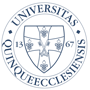 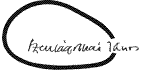 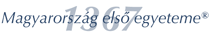 Pécsi Tudományegyetem Szentágothai János Kutatóközpont JELENTKEZÉSI LAPBig Data Szakmai Konferenciára és hallgatói (PhD) WorkshopraIdőpont: 2017. november 30. (csütörtök) Helyszín: Pécs, Ifjúság útja 20. Név:E-mail és postai cím:Intézmény:	Előadás címe:Kulcsszavak (1-5):Absztrakt (1000-2000 karakter):Beküldési határidő: 2017. október 31, e-mail mehringtoth.szilvia@gmail.com